Министерство образования и науки РФФГБОУ ВО «Воронежский государственный лесотехнический университет имени Г.Ф. Морозова»Уважаемые коллеги!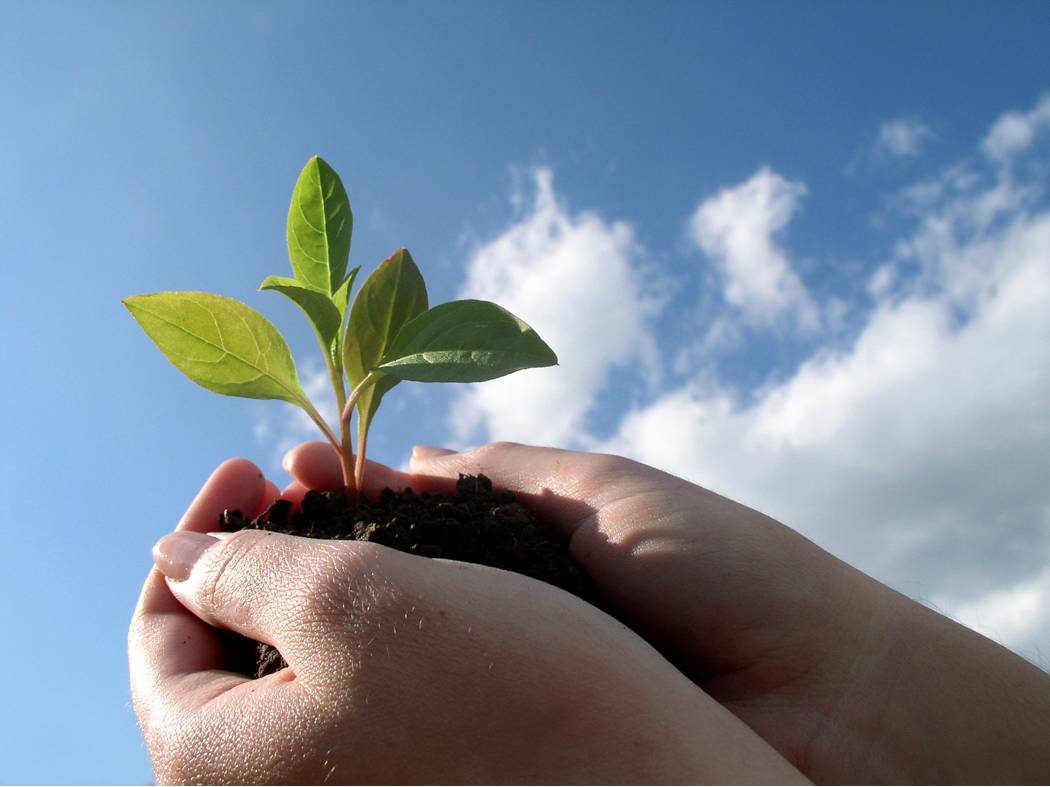 Приглашаем Вас принять участие в фотоконкурсе «Чистый лес», проводимый в ФГБОУ ВО «Воронежском государственном лесотехническом университете имени Г.Ф. Морозова». 1.Общие положения1.1. Цель конкурса – привлечь внимание к проблемам санитарного состояния города и поощрить тех, кто заботится о любимых местах отдыха горожан.1.2. Задача конкурса – привлечение молодежи к сохранению природы; поддержка общественно-полезной деятельности молодежи; стимулирование активных участников молодежного экологического движения; обмен опытом природоохранной деятельности молодежных экологических организаций (окружных, межрегиональных и международных).1.3. Формат конкурса – открытый, трехэтапный.Номинации фотоконкурса: «Самый дружный субботник», «Самый творческий субботник», «Мама, папа, я - семейный субботник».2. Сроки проведения конкурса2.1. Прием фоторабот участников проводится в период с 26 января по 15 апреля 2017 года2.2. Открытие выставки фоторабот состоится 19 апреля. Выставка будет работать с 19 по 28 апреля в ФГБОУ ВО «Воронежский государственный лесотехнический университет имени Г.Ф. Морозова» по адресу: г. Воронеж, ул. Тимирязева, д. 8  2.4. Объявление итогов  фотоконкурса «Чистый лес» состоится 28 апреля.
3. Порядок проведения конкурса3.1.Для принятия участия в Конкурсе необходимо заполнить регистрационную карту участника и прислать фото. 3.2. Принять участие в фотоконкурсе могут студенты, магистранты, аспиранты, молодые ученые, преподаватели вузов-членов Ассоциации вузов Черноземья. 3.3. К участию в конкурсе принимаются работы, поступившие до 15 апреля (включительно) и соответствующие Требованиям к подаче конкурсных работ. 3.4. Каждый участник может выставить на конкурс не более 2 работ;3.5.  В теме письма обязательно указывается «На конкурс «Чистый лес».Конкурс проводится в 3 этапа:1 этап – регистрация, прием заявок и предварительный отбор работ.Сроки приема заявок: с 26 января по 15 апреля 2017 года.На первом этапе производится проверка работ на соответствие положению о Конкурсе (соответствие целям и задачам Конкурса, направлениям реализации работ, формам подачи документов и др.), в том числе в случае неполного заполнения регистрационной анкеты. 2 этап – Заочная оценка работ.Сроки проведения: с 16 апреля по 18 апреля 2017 года.Экспертиза на данном этапе проводится в форме заочной оценки конкурсных материалов.3 этап – Оценка работ участниками выставки.Сроки проведения: с 19 апреля по 28 апреля 2017 года.Каждый участник выставки может проголосовать за понравившуюся ему фотографию. Все фотографии будут иметь свой номер. Для голосования необходимо опустить в урну номер понравившейся фотографии. Работы, получившие наибольшее количество голосов экспертов и участников выставки будут признаны победителями.  4. Требования к подаче конкурсных материалов4.1. Формат подачи графического материала – цифровой файл с расширением tif, jpg.4.2. Требования к файлу:- разрешение не менее 300 dpi, с расширением tif илиjpg;4.3. Кроме графического файла, конкурсные материалы должны включать в себя текстовый файл:-файл в формате doc или docx с информацией об изображении и авторе в следующем составе:ФИО, название организации, адрес организации, название работы, место, где была произведена фотофиксация, телефон, электронный адрес, для связи, номинация фотоконкурса, форма участия.4.4. Конкурсные материалы в составе файла с изображением и текстовым файлом должны быть отправлены на адрес lesconkurs@yandex.ru не позднее 15 апреля 2017 года.
5. Награды5.1. Авторы работ, отмеченных жюри, будут награждены дипломами лауреатов фотоконкурса «Чистый лес».5.2. Организатор и партнеры конкурса имеют право вручить специальные именные призы авторам работ, наиболее ярко и выразительно ответивших на поставленную задачу.6. Авторские права6.1. Участник конкурса гарантирует, что сведения о нем, представленные на конкурс, являются достоверными.6.2. Участник гарантирует, что присланные на конкурс работы не нарушают авторских или имущественных прав третьих лиц.6.3. Отправка конкурсных материалов на адрес конкурса является подтверждением, что участник конкурса ознакомлен с Положением о Конкурсе и согласен с порядком и
условиями его проведения, а также разрешает организатору конкурса использовать
конкурсные материалы для публичной демонстрации путем:- экспонирования в рамках фотоконкурса «Чистый лес», а также на других профильныхвыставках;- публикации на сайтах организатора, а также на других интернет-ресурсах и в печатных СМИ в рамках программы информационной поддержки проекта «Чистый лес»;7. Контактная информацияЭлектронный адрес для отправки конкурсных материалов: lesconkurs@yandex.ru
Координатор фотоконкурса «Чистый лес» Малюков Сергей Владимирович.Адрес: 394087, г. Воронеж, ул. Тимирязева, д. 8 Механический факультет.РЕГИСТРАЦИОННАЯ КАРТА УЧАСТНИКАФамилияИмяОтчествоНазвание организацииАдрес организацииНазвание работыместо, где была произведена фотофиксацияТелефон (указать код города)e-mailНоминация фотоконкурсаФорма участия